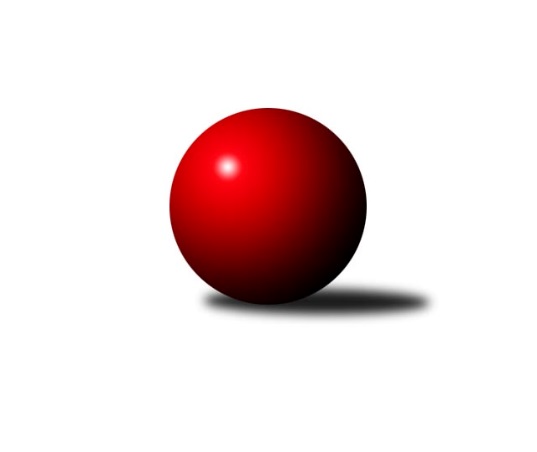 Č.17Ročník 2018/2019	9.6.2024 Okresní přebor Ostrava 2018/2019Statistika 17. kolaTabulka družstev:		družstvo	záp	výh	rem	proh	skore	sety	průměr	body	plné	dorážka	chyby	1.	TJ Sokol Bohumín E	15	12	1	2	89.5 : 30.5 	(114.0 : 66.0)	2358	25	1659	699	51.3	2.	SKK Ostrava C	17	11	2	4	84.0 : 52.0 	(120.5 : 83.5)	2375	24	1672	703	49.5	3.	SKK Ostrava B	16	10	1	5	78.5 : 49.5 	(113.0 : 79.0)	2353	21	1657	696	47.6	4.	TJ Unie Hlubina˝D˝	17	10	0	7	77.0 : 59.0 	(116.5 : 87.5)	2321	20	1659	662	54.4	5.	TJ Sokol Bohumín D	17	10	0	7	73.0 : 63.0 	(107.0 : 97.0)	2332	20	1662	670	57.4	6.	TJ Unie Hlubina C	17	8	1	8	66.0 : 70.0 	(99.0 : 105.0)	2310	17	1640	670	52.7	7.	TJ Sokol Bohumín F	15	6	1	8	58.0 : 62.0 	(83.0 : 97.0)	2278	13	1622	656	65.1	8.	TJ VOKD Poruba C	17	6	1	10	55.5 : 80.5 	(88.5 : 115.5)	2301	13	1644	657	68.4	9.	TJ Unie Hlubina E	16	5	1	10	46.5 : 81.5 	(85.0 : 107.0)	2232	11	1606	626	59.9	10.	TJ Michálkovice  B	17	0	0	17	28.0 : 108.0 	(57.5 : 146.5)	2134	0	1557	576	80.5Tabulka doma:		družstvo	záp	výh	rem	proh	skore	sety	průměr	body	maximum	minimum	1.	SKK Ostrava C	9	8	1	0	52.0 : 20.0 	(68.0 : 40.0)	2336	17	2428	2278	2.	TJ Sokol Bohumín E	8	7	1	0	53.0 : 11.0 	(68.5 : 27.5)	2465	15	2541	2371	3.	SKK Ostrava B	8	7	0	1	48.0 : 16.0 	(61.0 : 35.0)	2336	14	2477	2248	4.	TJ Unie Hlubina˝D˝	8	6	0	2	43.0 : 21.0 	(61.0 : 35.0)	2431	12	2474	2372	5.	TJ Sokol Bohumín D	8	6	0	2	40.0 : 24.0 	(54.5 : 41.5)	2387	12	2450	2365	6.	TJ Sokol Bohumín F	7	5	1	1	36.0 : 20.0 	(45.0 : 39.0)	2340	11	2412	2302	7.	TJ Unie Hlubina C	8	4	0	4	34.0 : 30.0 	(53.0 : 43.0)	2412	8	2517	2322	8.	TJ VOKD Poruba C	9	3	1	5	30.5 : 41.5 	(48.0 : 60.0)	2234	7	2317	2136	9.	TJ Unie Hlubina E	9	3	0	6	28.5 : 43.5 	(52.0 : 56.0)	2359	6	2406	2271	10.	TJ Michálkovice  B	8	0	0	8	18.0 : 46.0 	(34.5 : 61.5)	2200	0	2279	2054Tabulka venku:		družstvo	záp	výh	rem	proh	skore	sety	průměr	body	maximum	minimum	1.	TJ Sokol Bohumín E	7	5	0	2	36.5 : 19.5 	(45.5 : 38.5)	2352	10	2437	2272	2.	TJ Unie Hlubina C	9	4	1	4	32.0 : 40.0 	(46.0 : 62.0)	2306	9	2388	2200	3.	TJ Unie Hlubina˝D˝	9	4	0	5	34.0 : 38.0 	(55.5 : 52.5)	2324	8	2489	2223	4.	TJ Sokol Bohumín D	9	4	0	5	33.0 : 39.0 	(52.5 : 55.5)	2341	8	2523	2254	5.	SKK Ostrava C	8	3	1	4	32.0 : 32.0 	(52.5 : 43.5)	2385	7	2450	2316	6.	SKK Ostrava B	8	3	1	4	30.5 : 33.5 	(52.0 : 44.0)	2340	7	2474	2261	7.	TJ VOKD Poruba C	8	3	0	5	25.0 : 39.0 	(40.5 : 55.5)	2318	6	2440	2238	8.	TJ Unie Hlubina E	7	2	1	4	18.0 : 38.0 	(33.0 : 51.0)	2225	5	2373	2113	9.	TJ Sokol Bohumín F	8	1	0	7	22.0 : 42.0 	(38.0 : 58.0)	2278	2	2421	2170	10.	TJ Michálkovice  B	9	0	0	9	10.0 : 62.0 	(23.0 : 85.0)	2117	0	2246	2028Tabulka podzimní části:		družstvo	záp	výh	rem	proh	skore	sety	průměr	body	doma	venku	1.	SKK Ostrava C	9	7	1	1	52.0 : 20.0 	(69.0 : 39.0)	2380	15 	5 	0 	0 	2 	1 	1	2.	TJ Sokol Bohumín E	9	7	0	2	54.0 : 18.0 	(69.5 : 38.5)	2373	14 	4 	0 	0 	3 	0 	2	3.	TJ Unie Hlubina˝D˝	9	7	0	2	48.0 : 24.0 	(70.5 : 37.5)	2350	14 	5 	0 	0 	2 	0 	2	4.	TJ Unie Hlubina C	9	5	0	4	33.0 : 39.0 	(52.0 : 56.0)	2337	10 	3 	0 	2 	2 	0 	2	5.	SKK Ostrava B	9	4	0	5	37.0 : 35.0 	(56.0 : 52.0)	2336	8 	3 	0 	1 	1 	0 	4	6.	TJ Sokol Bohumín D	9	4	0	5	36.0 : 36.0 	(56.0 : 52.0)	2330	8 	3 	0 	2 	1 	0 	3	7.	TJ VOKD Poruba C	9	4	0	5	29.0 : 43.0 	(43.0 : 65.0)	2301	8 	2 	0 	2 	2 	0 	3	8.	TJ Sokol Bohumín F	9	3	1	5	32.0 : 40.0 	(45.0 : 63.0)	2286	7 	2 	1 	1 	1 	0 	4	9.	TJ Unie Hlubina E	9	3	0	6	24.0 : 48.0 	(47.5 : 60.5)	2275	6 	2 	0 	2 	1 	0 	4	10.	TJ Michálkovice  B	9	0	0	9	15.0 : 57.0 	(31.5 : 76.5)	2188	0 	0 	0 	5 	0 	0 	4Tabulka jarní části:		družstvo	záp	výh	rem	proh	skore	sety	průměr	body	doma	venku	1.	SKK Ostrava B	7	6	1	0	41.5 : 14.5 	(57.0 : 27.0)	2388	13 	4 	0 	0 	2 	1 	0 	2.	TJ Sokol Bohumín D	8	6	0	2	37.0 : 27.0 	(51.0 : 45.0)	2345	12 	3 	0 	0 	3 	0 	2 	3.	TJ Sokol Bohumín E	6	5	1	0	35.5 : 12.5 	(44.5 : 27.5)	2390	11 	3 	1 	0 	2 	0 	0 	4.	SKK Ostrava C	8	4	1	3	32.0 : 32.0 	(51.5 : 44.5)	2353	9 	3 	1 	0 	1 	0 	3 	5.	TJ Unie Hlubina C	8	3	1	4	33.0 : 31.0 	(47.0 : 49.0)	2306	7 	1 	0 	2 	2 	1 	2 	6.	TJ Sokol Bohumín F	6	3	0	3	26.0 : 22.0 	(38.0 : 34.0)	2289	6 	3 	0 	0 	0 	0 	3 	7.	TJ Unie Hlubina˝D˝	8	3	0	5	29.0 : 35.0 	(46.0 : 50.0)	2298	6 	1 	0 	2 	2 	0 	3 	8.	TJ Unie Hlubina E	7	2	1	4	22.5 : 33.5 	(37.5 : 46.5)	2231	5 	1 	0 	4 	1 	1 	0 	9.	TJ VOKD Poruba C	8	2	1	5	26.5 : 37.5 	(45.5 : 50.5)	2293	5 	1 	1 	3 	1 	0 	2 	10.	TJ Michálkovice  B	8	0	0	8	13.0 : 51.0 	(26.0 : 70.0)	2113	0 	0 	0 	3 	0 	0 	5 Zisk bodů pro družstvo:		jméno hráče	družstvo	body	zápasy	v %	dílčí body	sety	v %	1.	Michal Blinka 	SKK Ostrava C 	16	/	17	(94%)	32	/	34	(94%)	2.	Lukáš Modlitba 	TJ Sokol Bohumín E 	14	/	15	(93%)	26	/	30	(87%)	3.	Martin Futerko 	SKK Ostrava C 	14	/	16	(88%)	26	/	32	(81%)	4.	Lubomír Richter 	TJ Sokol Bohumín E 	13	/	15	(87%)	20.5	/	30	(68%)	5.	Vojtěch Zaškolný 	TJ Sokol Bohumín D 	13	/	16	(81%)	25	/	32	(78%)	6.	David Zahradník 	TJ Sokol Bohumín E 	12	/	14	(86%)	20	/	28	(71%)	7.	Rudolf Riezner 	TJ Unie Hlubina C 	12	/	15	(80%)	22	/	30	(73%)	8.	Jiří Koloděj 	SKK Ostrava B 	12	/	16	(75%)	21.5	/	32	(67%)	9.	František Oliva 	TJ Unie Hlubina˝D˝ 	11.5	/	17	(68%)	24	/	34	(71%)	10.	Roman Klímek 	TJ VOKD Poruba C 	11	/	15	(73%)	22	/	30	(73%)	11.	Günter Cviner 	TJ Sokol Bohumín F 	11	/	15	(73%)	19	/	30	(63%)	12.	Veronika Rybářová 	TJ Unie Hlubina E 	11	/	15	(73%)	19	/	30	(63%)	13.	Jaroslav Kecskés 	TJ Unie Hlubina˝D˝ 	10.5	/	15	(70%)	23	/	30	(77%)	14.	Jaroslav Čapek 	SKK Ostrava B 	10	/	14	(71%)	18.5	/	28	(66%)	15.	Martin Ševčík 	TJ Sokol Bohumín E 	10	/	15	(67%)	18	/	30	(60%)	16.	Miroslav Koloděj 	SKK Ostrava B 	10	/	16	(63%)	21.5	/	32	(67%)	17.	Antonín Chalcář 	TJ VOKD Poruba C 	10	/	17	(59%)	19	/	34	(56%)	18.	Daneš Šodek 	SKK Ostrava B 	9	/	9	(100%)	15	/	18	(83%)	19.	Tomáš Polášek 	SKK Ostrava B 	9	/	10	(90%)	16.5	/	20	(83%)	20.	Pavlína Křenková 	TJ Sokol Bohumín F 	9	/	11	(82%)	13	/	22	(59%)	21.	Andrea Rojová 	TJ Sokol Bohumín E 	9	/	12	(75%)	14	/	24	(58%)	22.	Petr Lembard 	TJ Sokol Bohumín F 	9	/	14	(64%)	16	/	28	(57%)	23.	Hana Zaškolná 	TJ Sokol Bohumín D 	9	/	17	(53%)	17	/	34	(50%)	24.	Radmila Pastvová 	TJ Unie Hlubina˝D˝ 	8	/	10	(80%)	14	/	20	(70%)	25.	Ondřej Kohutek 	TJ Sokol Bohumín D 	8	/	14	(57%)	14	/	28	(50%)	26.	Martin Gužík 	TJ Unie Hlubina C 	8	/	14	(57%)	13.5	/	28	(48%)	27.	Michaela Černá 	TJ Unie Hlubina C 	8	/	15	(53%)	17.5	/	30	(58%)	28.	Zdeněk Franěk 	TJ Sokol Bohumín D 	8	/	16	(50%)	17	/	32	(53%)	29.	Jan Ščerba 	TJ Michálkovice  B 	8	/	16	(50%)	14	/	32	(44%)	30.	Miroslav Futerko 	SKK Ostrava C 	7.5	/	17	(44%)	14.5	/	34	(43%)	31.	Hana Vlčková 	TJ Unie Hlubina˝D˝ 	7	/	10	(70%)	12	/	20	(60%)	32.	Josef Navalaný 	TJ Unie Hlubina C 	7	/	14	(50%)	13.5	/	28	(48%)	33.	Miroslav Futerko 	SKK Ostrava C 	7	/	17	(41%)	18.5	/	34	(54%)	34.	Lubomír Jančar 	TJ Unie Hlubina E 	6	/	10	(60%)	15	/	20	(75%)	35.	Libor Pšenica 	TJ Unie Hlubina˝D˝ 	6	/	10	(60%)	10.5	/	20	(53%)	36.	Radek Říman 	TJ Michálkovice  B 	6	/	11	(55%)	12	/	22	(55%)	37.	Ladislav Štafa 	TJ Sokol Bohumín F 	6	/	11	(55%)	9	/	22	(41%)	38.	Miroslav Heczko 	SKK Ostrava C 	6	/	12	(50%)	12	/	24	(50%)	39.	Daniel Herák 	TJ Unie Hlubina E 	6	/	15	(40%)	14	/	30	(47%)	40.	Miroslava Ševčíková 	TJ Sokol Bohumín E 	5.5	/	15	(37%)	14.5	/	30	(48%)	41.	Jan Stuś 	TJ Sokol Bohumín D 	5	/	7	(71%)	9	/	14	(64%)	42.	Jaroslav Hrabuška 	TJ VOKD Poruba C 	5	/	11	(45%)	10	/	22	(45%)	43.	Janka Sliwková 	TJ Sokol Bohumín F 	5	/	12	(42%)	10	/	24	(42%)	44.	Petr Řepecký 	TJ Michálkovice  B 	5	/	12	(42%)	9	/	24	(38%)	45.	Markéta Kohutková 	TJ Sokol Bohumín D 	5	/	16	(31%)	16	/	32	(50%)	46.	Karel Kudela 	TJ Unie Hlubina C 	5	/	16	(31%)	11	/	32	(34%)	47.	Pavel Rybář 	TJ Unie Hlubina E 	4.5	/	13	(35%)	9.5	/	26	(37%)	48.	František Deingruber 	SKK Ostrava C 	4.5	/	14	(32%)	10.5	/	28	(38%)	49.	Alena Koběrová 	TJ Unie Hlubina˝D˝ 	4	/	10	(40%)	7.5	/	20	(38%)	50.	Josef Paulus 	TJ Michálkovice  B 	4	/	10	(40%)	6	/	20	(30%)	51.	Vladimír Sládek 	TJ Sokol Bohumín F 	4	/	14	(29%)	11	/	28	(39%)	52.	Radovan Kysučan 	TJ Unie Hlubina E 	4	/	14	(29%)	11	/	28	(39%)	53.	Rostislav Hrbáč 	SKK Ostrava B 	4	/	14	(29%)	11	/	28	(39%)	54.	Jiří Břeska 	TJ Unie Hlubina C 	4	/	15	(27%)	10.5	/	30	(35%)	55.	Michal Borák 	TJ Michálkovice  B 	4	/	15	(27%)	7.5	/	30	(25%)	56.	Blažena Kolodějová 	SKK Ostrava B 	3.5	/	12	(29%)	9	/	24	(38%)	57.	Richard Šimek 	TJ VOKD Poruba C 	3	/	4	(75%)	5	/	8	(63%)	58.	Koloman Bagi 	TJ Unie Hlubina˝D˝ 	3	/	5	(60%)	4	/	10	(40%)	59.	Václav Kladiva 	TJ Sokol Bohumín D 	3	/	5	(60%)	4	/	10	(40%)	60.	Martin Ferenčík 	TJ Unie Hlubina C 	3	/	6	(50%)	5	/	12	(42%)	61.	Jiří Číž 	TJ VOKD Poruba C 	3	/	7	(43%)	7	/	14	(50%)	62.	Ladislav Míka 	TJ VOKD Poruba C 	3	/	7	(43%)	4	/	14	(29%)	63.	František Sedláček 	TJ Unie Hlubina˝D˝ 	3	/	8	(38%)	6	/	16	(38%)	64.	František Tříska 	TJ Unie Hlubina˝D˝ 	3	/	9	(33%)	8	/	18	(44%)	65.	Libor Mendlík 	TJ Unie Hlubina E 	3	/	12	(25%)	9	/	24	(38%)	66.	Ondřej Valošek 	TJ Unie Hlubina C 	2	/	3	(67%)	2	/	6	(33%)	67.	Jozef Kuzma 	TJ Sokol Bohumín F 	2	/	3	(67%)	2	/	6	(33%)	68.	Vladimír Malovaný 	SKK Ostrava C 	2	/	6	(33%)	4	/	12	(33%)	69.	Hana Hájková 	TJ VOKD Poruba C 	2	/	8	(25%)	5	/	16	(31%)	70.	Helena Martinčáková 	TJ VOKD Poruba C 	2	/	9	(22%)	6	/	18	(33%)	71.	Vlastimil Pacut 	TJ Sokol Bohumín D 	2	/	11	(18%)	5	/	22	(23%)	72.	Jáchym Kratoš 	TJ VOKD Poruba C 	2	/	12	(17%)	4.5	/	24	(19%)	73.	Petr Holas 	SKK Ostrava C 	1	/	2	(50%)	3	/	4	(75%)	74.	Michal Zatyko 	TJ Unie Hlubina C 	1	/	2	(50%)	3	/	4	(75%)	75.	František Modlitba 	TJ Sokol Bohumín E 	1	/	4	(25%)	1	/	8	(13%)	76.	Petr Jurášek 	TJ Michálkovice  B 	1	/	5	(20%)	2	/	10	(20%)	77.	Jiří Preksta 	TJ Unie Hlubina˝D˝ 	1	/	6	(17%)	5.5	/	12	(46%)	78.	Jan Petrovič 	TJ Unie Hlubina E 	1	/	6	(17%)	4.5	/	12	(38%)	79.	David Mičúnek 	TJ Unie Hlubina E 	1	/	7	(14%)	3	/	14	(21%)	80.	Petr Stareček 	TJ VOKD Poruba C 	0.5	/	4	(13%)	3	/	8	(38%)	81.	Jaroslav Klekner 	TJ Unie Hlubina E 	0	/	1	(0%)	0	/	2	(0%)	82.	Antonín Pálka 	SKK Ostrava B 	0	/	1	(0%)	0	/	2	(0%)	83.	Oldřich Neuverth 	TJ Unie Hlubina˝D˝ 	0	/	2	(0%)	2	/	4	(50%)	84.	Jan Zych 	TJ Michálkovice  B 	0	/	2	(0%)	0	/	4	(0%)	85.	Jan Erényi 	TJ Michálkovice  B 	0	/	2	(0%)	0	/	4	(0%)	86.	Pavel Kubina 	SKK Ostrava B 	0	/	3	(0%)	0	/	6	(0%)	87.	Ladislav Šústal 	TJ Unie Hlubina E 	0	/	3	(0%)	0	/	6	(0%)	88.	Radomíra Kašková 	TJ Michálkovice  B 	0	/	5	(0%)	3	/	10	(30%)	89.	Vojtěch Turlej 	TJ VOKD Poruba C 	0	/	6	(0%)	3	/	12	(25%)	90.	Petr Říman 	TJ Michálkovice  B 	0	/	8	(0%)	2	/	16	(13%)	91.	Jiří Franek 	TJ Michálkovice  B 	0	/	8	(0%)	1	/	16	(6%)	92.	David Teichman 	TJ Michálkovice  B 	0	/	8	(0%)	1	/	16	(6%)	93.	Jiří Toman 	TJ Sokol Bohumín F 	0	/	10	(0%)	3	/	20	(15%)Průměry na kuželnách:		kuželna	průměr	plné	dorážka	chyby	výkon na hráče	1.	TJ Unie Hlubina, 1-2	2385	1684	700	51.4	(397.6)	2.	TJ Sokol Bohumín, 1-4	2349	1674	675	63.2	(391.7)	3.	SKK Ostrava, 1-2	2276	1610	666	52.2	(379.5)	4.	TJ Michalkovice, 1-2	2262	1630	631	69.4	(377.0)	5.	TJ VOKD Poruba, 1-4	2245	1603	642	70.3	(374.3)Nejlepší výkony na kuželnách:TJ Unie Hlubina, 1-2TJ Unie Hlubina C	2517	8. kolo	František Oliva 	TJ Unie Hlubina˝D˝	474	6. koloTJ Unie Hlubina˝D˝	2489	4. kolo	František Oliva 	TJ Unie Hlubina˝D˝	467	8. koloSKK Ostrava B	2474	15. kolo	František Oliva 	TJ Unie Hlubina˝D˝	458	3. koloTJ Unie Hlubina˝D˝	2474	8. kolo	Lukáš Modlitba 	TJ Sokol Bohumín E	456	16. koloTJ Unie Hlubina˝D˝	2470	1. kolo	Michal Blinka 	SKK Ostrava C	453	12. koloTJ Unie Hlubina˝D˝	2467	5. kolo	Veronika Rybářová 	TJ Unie Hlubina E	452	14. koloTJ Unie Hlubina C	2458	3. kolo	Martin Futerko 	SKK Ostrava C	452	6. koloTJ Unie Hlubina C	2455	14. kolo	Veronika Rybářová 	TJ Unie Hlubina E	449	10. koloSKK Ostrava C	2450	12. kolo	Josef Navalaný 	TJ Unie Hlubina C	447	11. koloTJ Unie Hlubina˝D˝	2442	16. kolo	Vojtěch Zaškolný 	TJ Sokol Bohumín D	447	17. koloTJ Sokol Bohumín, 1-4TJ Sokol Bohumín E	2541	15. kolo	Lukáš Modlitba 	TJ Sokol Bohumín E	473	11. koloTJ Sokol Bohumín E	2532	17. kolo	Vojtěch Zaškolný 	TJ Sokol Bohumín D	469	12. koloTJ Sokol Bohumín D	2523	7. kolo	Lukáš Modlitba 	TJ Sokol Bohumín E	468	9. koloTJ Sokol Bohumín E	2518	5. kolo	Martin Futerko 	SKK Ostrava C	466	10. koloTJ Sokol Bohumín E	2493	13. kolo	Martin Futerko 	SKK Ostrava C	464	14. koloTJ Sokol Bohumín E	2462	11. kolo	Lukáš Modlitba 	TJ Sokol Bohumín E	462	15. koloSKK Ostrava B	2462	11. kolo	Lukáš Modlitba 	TJ Sokol Bohumín E	461	5. koloTJ Sokol Bohumín E	2458	3. kolo	Lukáš Modlitba 	TJ Sokol Bohumín E	455	13. koloTJ Sokol Bohumín D	2450	12. kolo	Lukáš Modlitba 	TJ Sokol Bohumín E	454	3. koloTJ Sokol Bohumín E	2443	7. kolo	Lukáš Modlitba 	TJ Sokol Bohumín E	453	12. koloSKK Ostrava, 1-2SKK Ostrava B	2477	10. kolo	Jaroslav Čapek 	SKK Ostrava B	452	10. koloSKK Ostrava C	2428	5. kolo	Michal Blinka 	SKK Ostrava C	449	11. koloSKK Ostrava C	2382	7. kolo	Martin Futerko 	SKK Ostrava C	444	7. koloSKK Ostrava B	2381	8. kolo	Vojtěch Zaškolný 	TJ Sokol Bohumín D	432	10. koloSKK Ostrava B	2355	6. kolo	Michal Blinka 	SKK Ostrava C	432	15. koloSKK Ostrava C	2348	1. kolo	Daneš Šodek 	SKK Ostrava B	429	10. koloSKK Ostrava C	2345	9. kolo	Michal Blinka 	SKK Ostrava C	429	9. koloSKK Ostrava B	2338	16. kolo	Martin Futerko 	SKK Ostrava C	428	1. koloSKK Ostrava C	2332	15. kolo	Martin Futerko 	SKK Ostrava C	427	5. koloSKK Ostrava C	2321	17. kolo	Daneš Šodek 	SKK Ostrava B	424	8. koloTJ Michalkovice, 1-2SKK Ostrava B	2428	7. kolo	Jiří Koloděj 	SKK Ostrava B	450	7. koloTJ VOKD Poruba C	2358	3. kolo	Jaroslav Hrabuška 	TJ VOKD Poruba C	435	3. koloSKK Ostrava C	2355	8. kolo	Vojtěch Zaškolný 	TJ Sokol Bohumín D	430	13. koloTJ Unie Hlubina C	2342	5. kolo	Michal Blinka 	SKK Ostrava C	426	8. koloTJ Sokol Bohumín D	2302	13. kolo	Rostislav Hrbáč 	SKK Ostrava B	420	7. koloTJ Sokol Bohumín F	2292	1. kolo	Jan Ščerba 	TJ Michálkovice  B	420	5. koloTJ Unie Hlubina˝D˝	2291	15. kolo	Petr Holas 	SKK Ostrava C	419	8. koloTJ Michálkovice  B	2279	5. kolo	Radek Říman 	TJ Michálkovice  B	418	1. koloTJ Michálkovice  B	2272	3. kolo	Radek Říman 	TJ Michálkovice  B	414	5. koloTJ Michálkovice  B	2255	1. kolo	Michal Borák 	TJ Michálkovice  B	414	5. koloTJ VOKD Poruba, 1-4SKK Ostrava C	2431	4. kolo	Lukáš Modlitba 	TJ Sokol Bohumín E	462	14. koloTJ Unie Hlubina˝D˝	2342	2. kolo	Jaroslav Hrabuška 	TJ VOKD Poruba C	441	12. koloTJ VOKD Poruba C	2317	9. kolo	Rudolf Riezner 	TJ Unie Hlubina C	432	10. koloTJ VOKD Poruba C	2311	6. kolo	David Zahradník 	TJ Sokol Bohumín E	425	14. koloTJ Sokol Bohumín E	2304	14. kolo	Pavlína Křenková 	TJ Sokol Bohumín F	421	6. koloTJ Sokol Bohumín D	2304	9. kolo	Jaroslav Hrabuška 	TJ VOKD Poruba C	421	4. koloTJ Unie Hlubina C	2286	10. kolo	Daneš Šodek 	SKK Ostrava B	418	17. koloTJ VOKD Poruba C	2268	4. kolo	Roman Klímek 	TJ VOKD Poruba C	416	9. koloTJ VOKD Poruba C	2265	12. kolo	Radmila Pastvová 	TJ Unie Hlubina˝D˝	415	2. koloSKK Ostrava B	2262	17. kolo	Richard Šimek 	TJ VOKD Poruba C	414	17. koloČetnost výsledků:	8.0 : 0.0	8x	7.0 : 1.0	12x	6.0 : 2.0	15x	5.5 : 2.5	1x	5.0 : 3.0	15x	4.0 : 4.0	4x	3.0 : 5.0	10x	2.0 : 6.0	13x	1.5 : 6.5	2x	1.0 : 7.0	5x